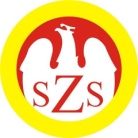 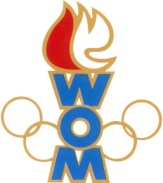 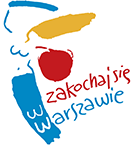 LVI WOMKOMUNIKAT KOŃCOWY ZAWODÓW FINAŁOWYCHW PIŁCE RĘCZNEJ  CHŁOPCÓW  W KATEGORII MŁODZIEŻ W ROKU SZK.2022/2023Zespól z Rembertowa nie zgłosił się do rozgrywek.MiejsceSzkołaDzielnicaPkt. WOM1Szkoła Podstawowa nr 172Wesoła162Szkoła Podstawowa nr 341Bemowo143Szkoła Podstawowa nr 300Wilanów124Szkoła Podstawowa nr 204Wawer105Szkoła Podstawowa nr 336Ursynów86Szkoła Podstawowa nr 206Targówek77Szkoła Podstawowa nr 11Ursus67Społeczna Szkoła Podstawowa nr 26 STOMokotów69Szkoła Podstawowa nr 152Ochota49Szkoła Podstawowa nr  65Żoliborz49Szkoła Podstawowa nr 88Włochy49Szkoła Podstawowa nr 342Białołęka413 Szkoła Podstawowa nr 210Śródmieście213Szkoła Podstawowa nr 234Wola213Szkoła Podstawowa nr 77Bielany213Szkoła Podstawowa nr 312Praga Południe213Szkoła Podstawowa nr 30Praga Północ2